Math 4 Honors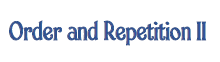 Lesson 5-3:  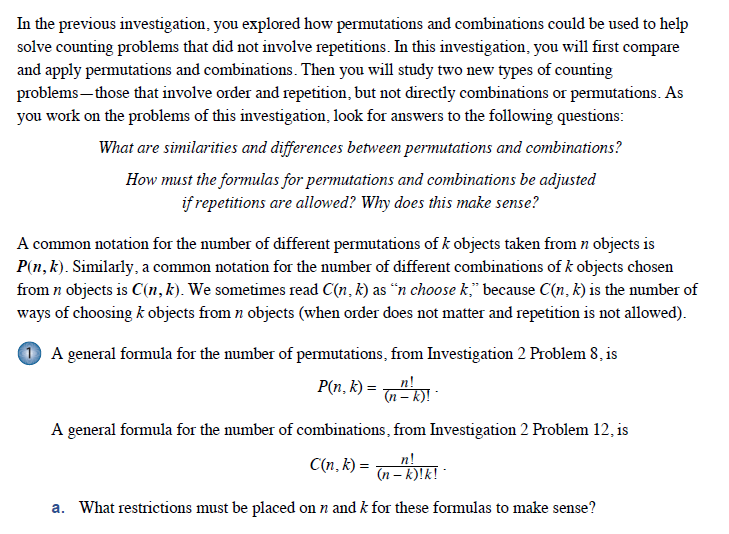 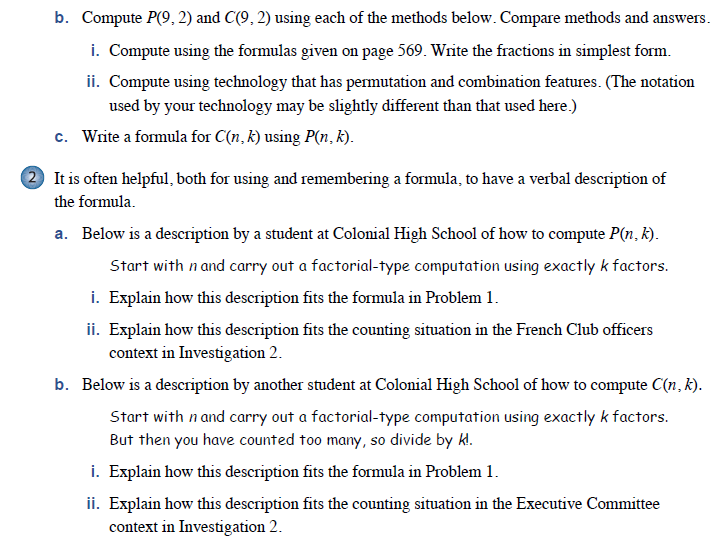 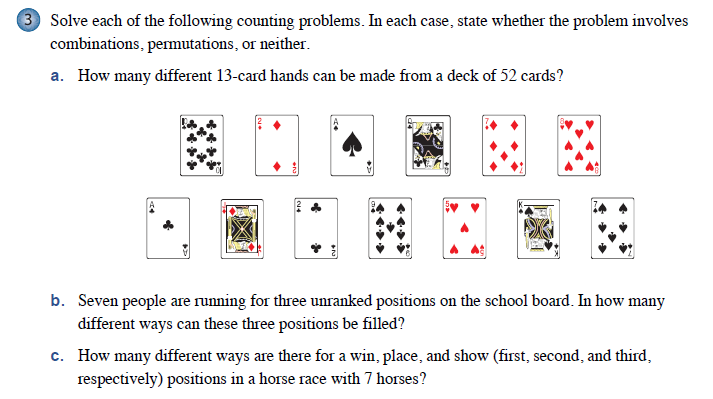 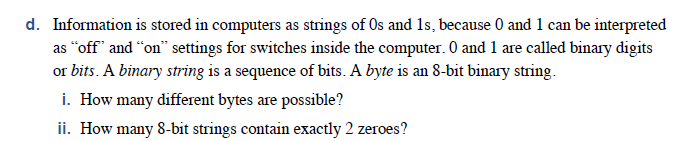 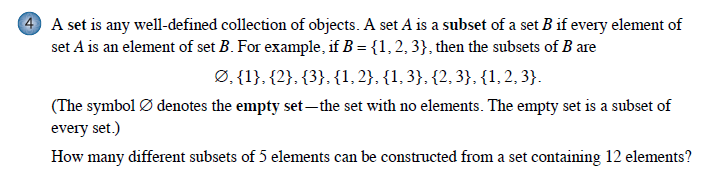 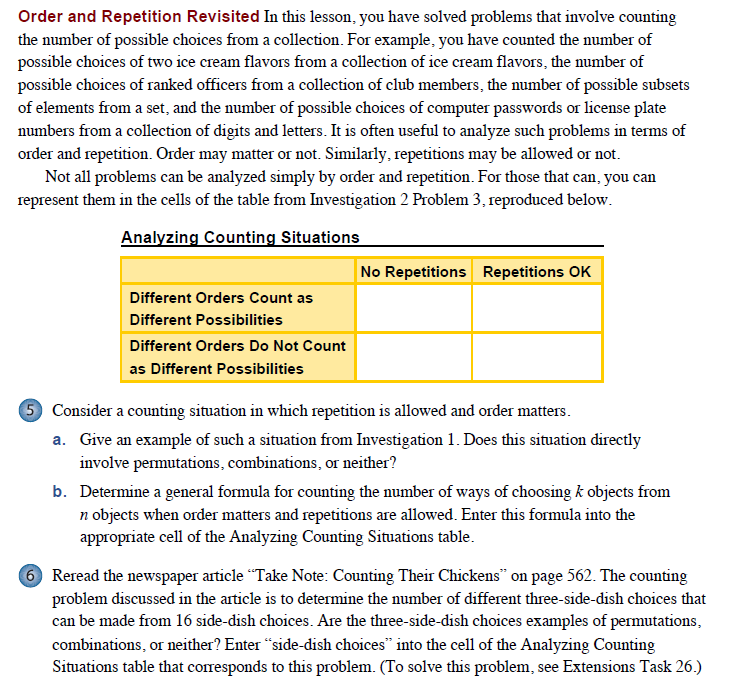 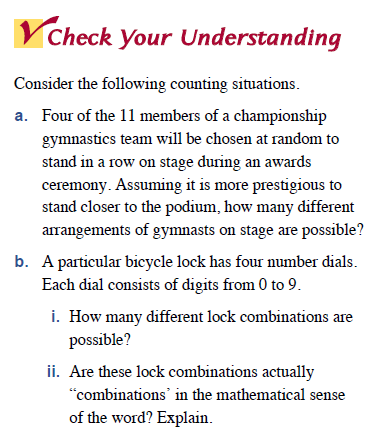 Lesson 5-3 Homework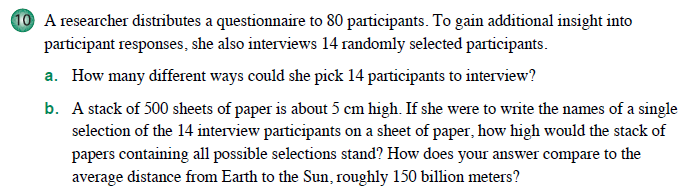 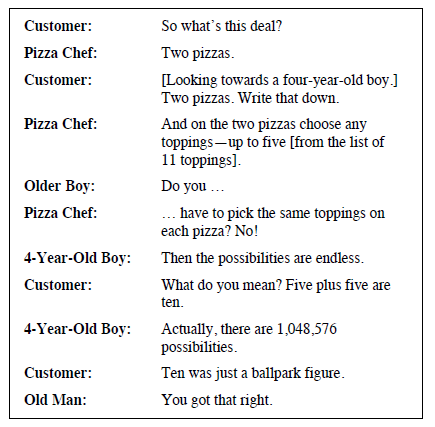 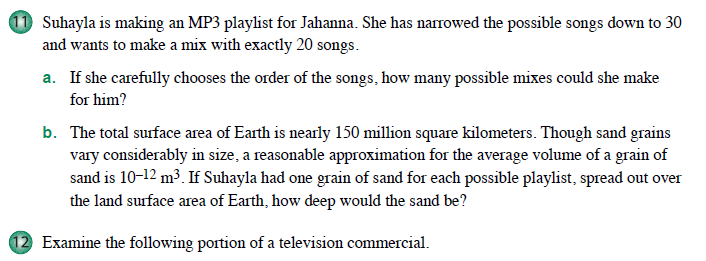 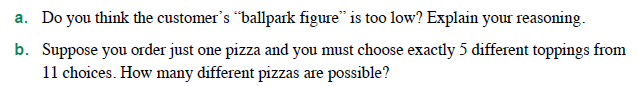 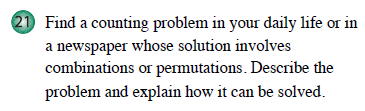 		***You will receive an additional hand-out for this.